附件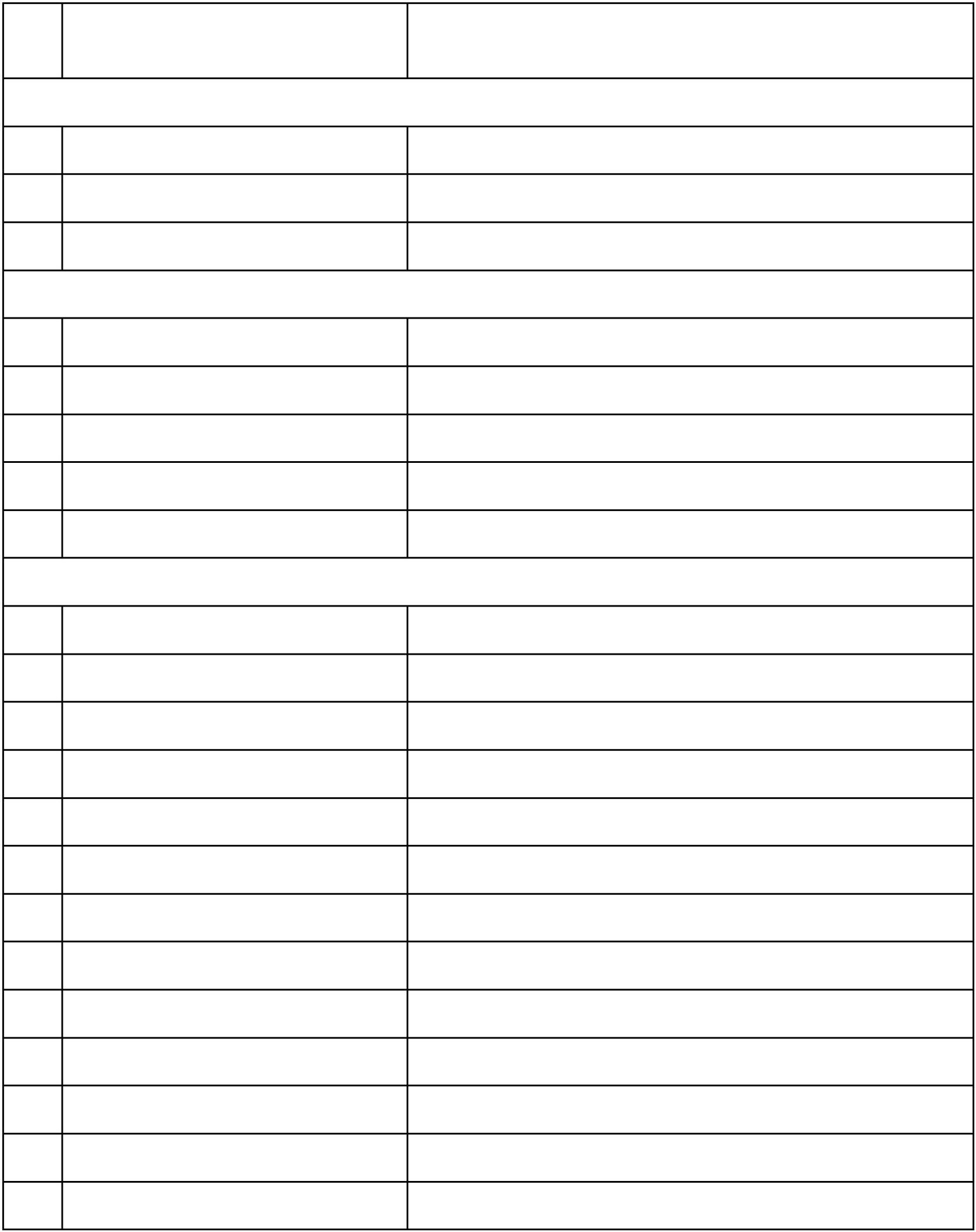 2023年数字经济专项资金拟支持项目（企业）名单序号 申报单位名称 申报项目名称/称号名称一、做强电子元器件及设备制造业（3个）1 沈阳希泰科技有限公司 半导体设备精密零部件生产基地项目2 华夏天信传感科技（大连）有限公司 激光气体传感器研发生产基地项目3 阜新嘉隆电子有限公司 高压大功率半导体器件批产能力提升项目二、建设融合基础设施（5个）4 沈鼓集团股份有限公司 高端装备工业互联网平台建设项目5 沈阳南源储能科技有限公司 储能PACK工厂数字化建设项目6 辽宁万盈农业科技有限公司 农业社会化服务数字化应用与示范项目7 海城市云沣生态农业有限公司 智慧农业网络平台项目8 铁岭市中心医院 异地新建智慧医院项目三、建设创新基础设施（18个）9 联通（辽宁）产业互联网有限公司 省级数字化转型促进中心10 辽宁牧龙科技有限公司 省级数字化转型促进中心11 沈阳富创精密设备股份有限公司 省级数字化转型促进中心12 沈阳安新自动化控制有限公司 省级数字化转型促进中心13 辽宁讯飞信息科技有限公司 省级数字化转型促进中心14 信华信技术股份有限公司 省级数字化转型促进中心15 大连冰山集团有限公司 省级数字化转型促进中心16 爱瑞克（大连）安全技术集团有限公司 省级数字化转型促进中心17 辽宁烽火台科技有限公司 省级数字化转型促进中心18 鞍钢集团工程技术有限公司 省级数字化转型促进中心19 辽宁邮电规划设计院有限公司 省级工程研究中心20 中国科学院沈阳计算技术研究所有限公司 省级工程研究中心21 东软集团股份有限公司 省级工程研究中心第 1 页，共 2 页序号 申报单位名称 申报项目名称/称号名称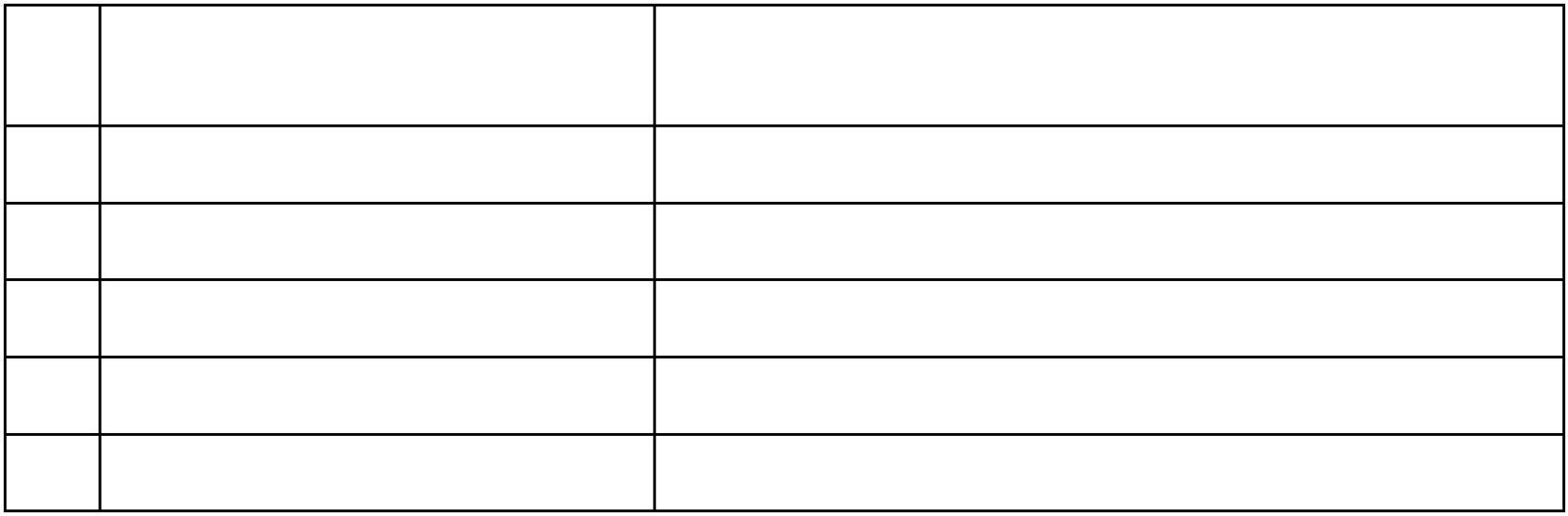 22 沈阳天眼智云信息科技有限公司 省级工程研究中心23 沈阳风驰软件股份有限公司 省级工程研究中心24 辽宁向日葵教育科技有限公司 省级工程研究中心25 鞍钢集团自动化有限公司 省级工程研究中心26 辽宁希思腾科信息技术有限公司 省级工程研究中心第 2 页，共 2 页迅捷PDF转换器